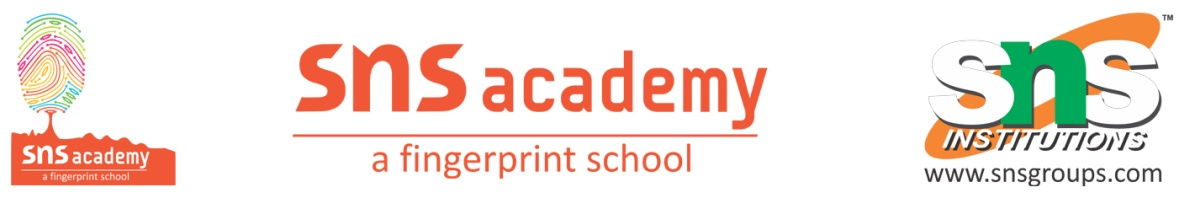 Worksheet Subject- verb agreement 1. Ravi and his brother (is/are) playing cricket.2. Ankit (do not/does not) like to play basketball.3. Either of you (have/has) stolen my pen.4. Your trousers (is/are) on the top shelf.5. My family (belongs/belongs) to Madhya Pradesh.6. Mr. Pandey as well as his family (is/are) quite respectable.7. Ridhima (sing/sings) very well.8. The book, including all the parts (take/takes) about three hours to read.9. We (eat/eats) dinner together every day.10. Abhishek and his friends (meets/meet) daily in the restaurant.